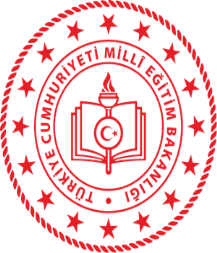 MİLLȊ EĞİTİM BAKANLIĞIİşyeri Sağlık ve Güvenlik Birimi(Okul /Merkez İş Sağlığı ve Güvenliği Servisi)EĞİTİME KATILIM BELGESİ(Öğrenci/Çırak İSG Eğitimi)Belge Bilgileri	:Tarih		: …/…./201…Sayı 		: …………/………...Yer 		: …………………………………………………………………………………………………………Eğitim Süresi	: ………….. SaatEğitim Alan Katılımcı Bilgileri	:Adı / Soyadı 		:……………………………………………………………………T.C. Kimlik Numarası 	:…………………………………………………………………….Eğitim Aldığı Alan 	: …………………………………………………………………….	Yukarıda katılımcı bilgileri yer alan ……………………………………………………………………..6331 Sayılı Kanun ve Çalışanların Eğitimlerinin Esas ve Usulleri Hakkında Yönetmelik KapsamındaÇalışan Öğrenci İSG Eğitimi’ne, katılarak bu belgeyi almaya hak kazanmıştır.ONAYAlan/Bölüm ŞefiVeyaİş Güvenliği Uzmanı				Okul Müdürü/Müdür YardımcısıAdı Soyadı							İşveren / Vekiliİmza								Adı-Soyadı- İmza